Муниципальное бюджетное общеобразовательное учреждение «Гальбштадтская средняя общеобразовательная школа» «Красноармейская ООШ» - филиал МБОУ «Гальбштадтская СОШ»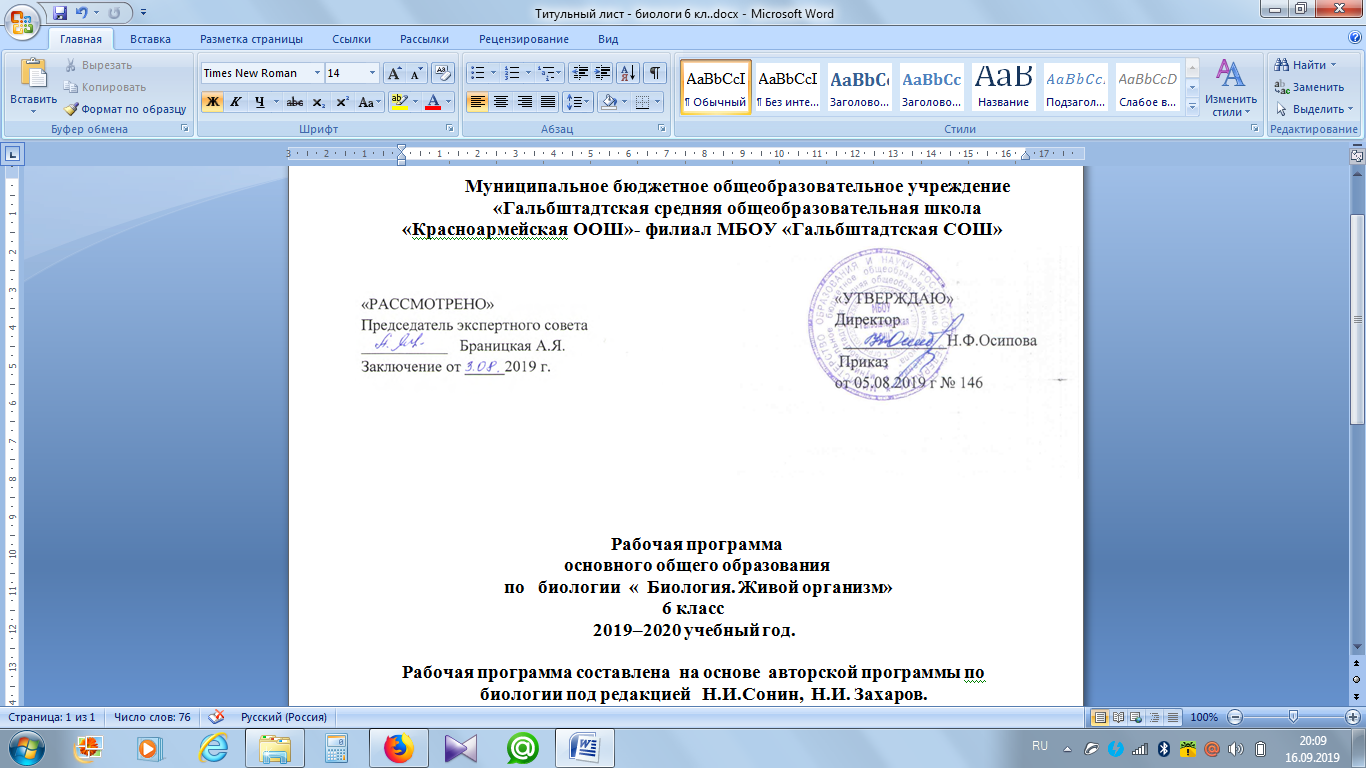 Рабочая программаосновного общего образованияпо обществознанию,7 класс, 2019 – 2020 учебный годРабочая программа составлена на основе авторской программы по обществознанию под редакцией Л.Н. БоголюбоваПрограмму составилаИокерс М.В. учитель обществознания	п. Красноармейский 2019г.Пояснительная запискаРабочая программа составлена на основе:- Федеральный перечень учебников, рекомендуемых к использованию при реализации имеющих государственную аккредитацию образовательных программ начального общего, основного общего, среднего общего образования (утв. приказом Министерства образования и науки РФ от 31 марта 2014 г. № 253) с изменениями.- Основная образовательная программа (начального, основного, среднего) общего образования МБОУ «Гальбштадтская СОШ» Немецкого национального района Алтайского края (приказ от 05 августа 2019г. №146)- Учебный план (начального, основного, среднего) общего образования МБОУ «Гальбштадтская СОШ» 2019-2020 учебный год (приказ от 05 августа 2019г. №146)- Календарный учебный график МБОУ «Гальбштадтская СОШ» на 2019-2020 учебный год (приказ от 05 августа 2019г. №146) - Положение о рабочей программе учебных предметов, направленных на достижение образовательных результатов в соответствии с требованиям ФГОС и ФкГОС (утв. приказом директора от 01 августа 2018г. №193)- Обществознание . Рабочие программы 5-9 класс под ред. Л.Н. Боголюбова. М.: Просвещение, 2013.. Рабочая программа рассчитана на 35 учебных часов из расчета 1 час в неделю.Общая характеристика программы. Содержание основного общего образования по обществознанию представляет собой комплекс знаний, отражающих основные объекты изучения: общество и его основные сферы, положение человека в обществе, правовое регулирование общественных отношений. Помимо знаний, важным содержательными компонентами курса являются: социальные навыки, умения, совокупность моральных норм и гуманистических ценностей; правовые нормы, лежащие в основе правомерного поведения. Не менее важным элементом содержания учебного предмета «Обществознание» является опыт познавательной деятельности, включающий работу с адаптированными источниками социальной информации; решение познавательных и практических задач, отражающих типичные социальные ситуации; учебную коммуникацию, опыт проектной деятельности в учебном процессе и социальной практике. Цели изучения обществознания в основной школе.• воспитание общероссийской идентичности, патриотизма, гражданственности, социальной ответственности, правового самосознания, толерантности, приверженности ценностям, закрепленным в Конституции Российской Федерации; • развитие личности на исключительно важном этапе ее социализации — в подростковом возрасте, повышению уровня ее духовно-нравственной, политической и правовой культуры, становлению социального поведения, основанного на уважении закона и правопорядка; углублению интереса к изучению социальных и гуманитарных дисциплин; формированию способности к личному самоопределению, самореализации, самоконтроля; повышению мотивации к высокопроизводительной, наукоемкой трудовой деятельности; • формирование у учащихся целостной картины общества, адекватной современному уровню знаний о нем и доступной по содержанию для школьников младшего и среднего подросткового возраста; освоению учащимися тех знаний об основных сферах человеческой деятельности и о социальных институтах, о формах регулирования общественных отношений, которые необходимы для взаимодействия с социальной средой и выполнения типичных социальных ролей человека и гражданина; • овладение учащимися умениями получать из разнообразных источников и критически осмысливать социальную информацию, систематизировать, анализировать полученные данные; освоению ими способов познавательной, коммуникативной, практической деятельности, необходимых для участия в жизни гражданского общества и правового государства; • формирование у учащихся опыта применения полученных знаний и умений для определения собственной позиции в общественной жизни;для решения типичных задач в области социальных отношений; для осуществления гражданской и общественной деятельности, развития межличностных отношений, включая отношения между людьми различных национальностей и вероисповеданий, а также в семейно-бытовой сфере; для соотнесения собственного поведения и поступков других людей с нравственными ценностями и нормами поведения, установленными законом; для содействия правовыми способами и средствами защите правопорядка в обществе. Кроме того, учебный предмет «Обществознание» в основной школе призван помогать предпрофильному самоопределению школьниковОбщая характеристика учебного предмета «Обществознание» - учебный предмет, изучаемый в основной школе с 5 по 9 класс. Фундаментом курса являются научные знания об обществе и человеке. Обществознание изучает общественную жизнь многоаспектно, используя для этого комплекс общественных наук: философию, социологию, политологию, экономику, правоведение, социальную психологию, этику и культурологию. Это обуславливает специфику данного учебного предмета: его интерактивный характер, комплексное изучение современных социальных явлений и факторов и их влияние на жизнь человека. Место и роль обществоведческого знания в образовании молодого поколения обусловлены его познавательными и мировоззренческими свойствами, вкладом в духовно-нравственное становление личности человека. Современное развитие, социальные и политические процессы, информационные контексты, глобализация всех сфер жизни, этнический и религиозный политеизм, социальная стратификация предъявляют новые требования к общественным наукам и к преподаванию в школе. Обществознание становится гуманистической базой для образования в целом. Знания по курсу должны стать основой для формирования ценностного отношения, собственной позиции к явлениям социальной жизни, поиску созидательных способов жизнедеятельности. Курс «Обществознание» даѐт возможность подростку оценить себя как личность, найти свой путь, раскрыть свой потенциал, понять свои социальные роли и собственное место в социуме и культурной среде. Подросток приобретает опыт социального и культурного взаимодействия, становится активным гражданином. Изучение обществознания в основной школе опирается на курсы начальной школы «Окружающий мир» и «Основы религиозных культур и светской этики». Курс обществознания продолжается в старшей школе и раскрывается в элективных курсах, факультативах, курсах по выбору, предпрофильной и профильной подготовке учащихся. При изучении курса обществознания «Обществознание» в основной школе необходимо использовать метапредметную основу и учитывать возрастные особенности учащихся.УМК по обществознанию: Учебник: Л.Н. Боголюбов. Обществознание. Учебник для 7 класса общеобразовательных учреждений – М.: Просвещение, 2017 Рабочие тетради: Л.Н. Боголюбов Обществознание рабочая тетрадь для 7 класса для общеобразовательных учреждений - М. «Просвещение» 2006г. Данный методический комплекс наиболее полно соответствует примерной программе Федерального компонента по истории и отвечает целям и задачам исторического образования. Данный УМК выполняет функцию организатора процесса образования, систематизирует содержание, содействует развитию познавательного интереса, обеспечивает межпредметные связи, создаѐт возможности для проверки эффективности образовательного процесса. Авторская программа: Обществознание. Рабочие программы 5-9 класс под ред. Л.Н. Боголюбова – М.: Просвещение, 2013. Поурочные разработки: Обществознание. Поурочные разработки 7 класс под ред. Л.Н. Боголюбова – М.: Просвещение, 2013. Срок реализации программы - 2019 - 2020 учебный год Программа рассчитана на 35 часов (1 час в неделю)Планируемые результаты освоения учебного курса Личностными результатами выпускников основной школы, формируемыми при изучении содержания курса по обществознанию, являются: • мотивированность и направленность на активное и созидательное участие в будущем в общественной и государственной жизни; • заинтересованность не только в личном успехе, но и в развитии различных сторон жизни общества, в благополучии и процветании своей страны; • ценностные ориентиры, основанные на идеях патриотизма, любви и уважения к Отечеству; на отношении к человеку, его правам и свободам как высшей ценности; на стремлении к укреплению исторически сложившегося государственного единства; на признании равноправия народов, единства разнообразных культур; на убежденности в важности для общества семьи и семейных традиций; на осознании необходимости поддержания гражданского мира и согласия и своей ответственности за судьбу страны перед нынешними и грядущими поколениями; Метапредметные результаты изучения обществознания выпускниками основной школы проявляются в: • умении сознательно организовывать свою познавательную деятельность (от постановки цели до получения и оценки результата); • умении объяснять явления и процессы социальной действительности с научных, социально-философских позиций; рассматривать их комплексно в контексте сложившихся реалий и возможных перспектив; • способности анализировать реальные социальные ситуации, выбирать адекватные способы деятельности и модели поведения в рамкахреализуемых основных социальных ролей (производитель, потребитель и др.); • овладении различными видами публичных выступлений (высказывания, монолог, дискуссия) и следовании этическим нормам и правилам ведения диалога; • умении выполнять познавательные и практические задания, в том числе с использованием проектной деятельности на уроках и в доступной социальной практике, на: 1) использование элементов причинно-следственного анализа; 2) исследование несложных реальных связей и зависимостей; 3) определение сущностных характеристик изучаемого объекта; выбор верных критериев для сравнения, сопоставления, оценки объектов; 4) поиск и извлечение нужной информации по заданной теме в адаптированных источниках различного типа; 5) перевод информации из одной знаковой системы в другую (из текста в таблицу, из аудиовизуального ряда в текст и др.), выбор знаковых систем адекватно познавательной и коммуникативной ситуации; 6) объяснение изученных положений на конкретных примерах; 7) оценку своих учебных достижений, поведения, черт своей личности с учетом мнения других людей, в том числе для корректировки собственного поведения в окружающей среде; выполнение в повседневной жизни этических и правовых норм, экологических требований; 8) определение собственного отношения к явлениям современной жизни, формулирование своей точки зрения. Предметными результатами освоения выпускниками основной школы содержания программы по обществознанию являются в сфере: познавательной • относительно целостное представление об обществе и о человеке, о сферах и областях общественной жизни, механизмах и регуляторах деятельности людей; • знание ряда ключевых понятий базовых для школьного обществознания наук: социологии, экономической теории, политологии, культурологии, правоведения, этики, социальной психологии и философии; умение объяснять с их позиций явления социальной действительности; • знания, умения и ценностные установки, необходимые для сознательного выполнения старшими подростками основных социальных ролей в пределах своей дееспособности; • умения находить нужную социальную информацию в различных источниках; адекватно ее воспринимать, применяя основные обществоведческие термины и понятия; преобразовывать в соответствии с решаемой задачей (анализировать, обобщать, систематизировать, конкретизировать имеющиеся данные, соотносить их с собственными знаниями); давать оценку взглядам, подходам, событиям, процессам с позиций одобряемых в современном российском обществе социальных ценностей; ценностно-мотивационной • понимание побудительной роли мотивов в деятельности человека, места ценностей в мотивационной структуре личности, их значения в жизни человека и развитии общества;• знание основных нравственных и правовых понятий, норм и правил, понимание их роли как решающих регуляторов общественной жизни, умение применять эти нормы и правила к анализу и оценке реальных социальных ситуаций, установка на необходимость руководствоваться этими нормами и правилами в собственной повседневной жизни; • приверженность гуманистическим и демократическим ценностям, патриотизму и гражданственности; трудовой • знание особенностей труда как одного из основных видов деятельности человека; основных требований трудовой этики в современном обществе; правовых норм, регулирующих трудовую деятельность несовершеннолетних; • понимание значения трудовой деятельности для личности и для общества; эстетической • понимание специфики познания мира средствами искусства в соотнесении с другими способами познания; • понимание роли искусства в становлении личности и в жизни общества; коммуникативной • знание определяющих признаков коммуникативной деятельности в сравнении с другими видами деятельности; • знание новых возможностей для коммуникации в современном обществе, умение использовать современные средства связи и коммуникации для поиска и обработки необходимой социальной информации; • понимание языка массовой социально-политической коммуникации, позволяющее осознанно воспринимать соответствующую информацию; умение различать факты, аргументы, оценочные суждения; • понимание значения коммуникации в межличностном общении; • умение взаимодействовать в ходе выполнения групповой работы, вести диалог, участвовать в дискуссии, аргументировать собственную точку зрения; • знакомство с отдельными приемами и техниками преодоления конфликтов.Содержание курса Тема 1. Регулирование поведения людей в обществе. (11 ч). Социальные нормы. Многообразие правил поведения. Привычки, обычаи, ритуалы, обряды. Правила этикета и хорошие манеры. Права и свободы человека и гражданина в России, их гарантии. Конституционные обязанности гражданина. Права ребѐнка и их защита. Особенности правового статуса несовершеннолетних. Механизмы реализации и защиты прав и свобод человека и гражданина.Понятие правоотношений. Признаки и виды правонарушений. Понятие и виды юридической ответственности. Необходимость соблюдения законов. Закон и правопорядок в обществе. Закон и справедливость. Защита отечества. Долг и обязанность. Регулярная армия. Военная служба. Важность подготовки к исполнению воинского долга. Международно-правовая защита жертв войны.	 Дисциплина – необходимое условие существования общества и человека. Общеобязательная и специальная дисциплина. Дисциплина, воля и самовоспитание. Ответственность за нарушение законов. Знать закон смолоду. Законопослушный человек. Противозаконное поведение. Преступления и проступки. Ответственность несовершеннолетних. Защита правопорядка. Правоохранительные органы на страже закона. Судебные органы. Полиция. Адвокатура. Нотариат. Взаимоотношения органов государственной власти и граждан. Тема 2. Человек в экономических отношениях (13 часов). Экономика и еѐ основные участки. Экономика и еѐ роль в жизни общества. Основные сферы экономики; производство, потребление, обмен. Золотые руки работника. Производство и труд. Производительность труда. Заработная плата. Факторы, влияющие на производительность труда. Производство, затраты, выручка, прибыль. Производство и труд. Издержки, выручка, прибыль. Виды и формы бизнеса. Предпринимательство. Малое предпринимательство и фермерское хозяйство. Основное организационно-правовые формы предпринимательства. Обмен, торговля, реклама. Товары и услуги. Обмен, торговля. Формы торговли. Реклама. Деньги и их функция. Понятие деньги. Функции и формы денег. Реальные и номинальные доходы. Инфляция. Обменные курсы валют. Экономика семьи. Семейный бюджет. Сущность, формы страхования. Формы сбережения граждан. Страховые услуги, предоставляемые гражданам, их роль в домашнем хозяйстве. Основные понятия: экономика, техника, технология, НТР, НТП. Экономическая система, рыночная экономика, рынок, факторы производства, конкуренция, спрос, предложение. экономические задачи государства, государственный бюджет, налоговая система, функции денег, бизнес, реклама. Тема 3. Человек и природа (5 часа). Воздействие человека на природу. Экология. Производящее хозяйство. Творчество. Исчерпываемые богатства. Неисчерпаемые богатства. Загрязнение атмосферы. Естественное загрязнение. Загрязнение атмосферы человеком. Загрязнение воды и почвы. Биосфера. Охранять природу – значит охранять жизнь. Ответственное отношение к природе. Браконьер. Последствия безответственности Экологическая мораль. Господство над природой. Сотрудничество с природой. Закон на страже природы. Охрана природы. Правила охраны природы, установленные государством. Биосферные заповедники. Государственный контроль. Государственные инспекторы. Участие граждан в защите природы. Основные понятия: природа, экология, экологическая катастрофа, охрана природы.Календарно-тематический планЛист внесения измененийЛист экспертизы рабочей программы учебного предмета, курсаУчебный предмет _обществознание_______________,         ___7____классСоставитель программы __Иокерс Марина Владимировна______________________________Эксперт:______________________________________________________________________Дата заполнения:     _______________________20__г.Выводы эксперта:________________________________________________________________________________________________________________________________________________________«РАССМОТРЕННО»Председатель экспертного совета________________ Браницкая А.Я.Заключение от _________ 2019г.«УТВЕРЖДАЮ»Директор ______________ Н.Ф. ОсиповаПриказ № _____От «____» _________________ 2019г.№Тема урокаКол-во часовДатаЭлементы содержанияПримечаниеДомашнее заданиеВведение (1 час) Введение (1 час) Введение (1 час) Введение (1 час) Введение (1 час) Введение (1 час) Введение (1 час) 1 Вводный урок 1 3.09.19Раздел 1. Человек в социальном измерении (11 часов)Раздел 1. Человек в социальном измерении (11 часов)Раздел 1. Человек в социальном измерении (11 часов)Раздел 1. Человек в социальном измерении (11 часов)Раздел 1. Человек в социальном измерении (11 часов)Раздел 1. Человек в социальном измерении (11 часов)Раздел 1. Человек в социальном измерении (11 часов)2 Что значит жить по правилам Традиции воспитания 1 10.09.19Социальные «параметры личности». Традиции воспитания разных сословий России. П.1, р.т. 3-4 Права и обязанности граждан Мои права и обязанности 2 17.09.1924.09.19Гражданские правоотношения. Нормы права. Конституционные обязанности гражданина. Права и обязанности учащихся П.2, р.т. 5-6 Почему важно соблюдать законы Гражданин России 2 1.10.198.10.19Закон и правопорядок в обществе. Понятия гражданин и гражданство. Конституция — Основной закон РФ П.3, р.т. 7-8 Защита Отечества Мужество Честь и достоинство 2 15.10.1922.10.19Защита Отечества – долг и обязанность. Повседневное проявление мужества. Чувство долга. П.4, р.т. 9 Что такое дисциплина Речевой этикет Самовоспитание 1 5.11.19Дисциплина, воля и самовоспитание. Средства речи и правила их использования в разных жизненных ситуациях Соблюдение норм нравственности. Сознательная дисциплина. Самообразование. П.5, р.т. 10 Виновен – отвечай Совесть Терпимость и терпение 1 12.11.19Ответственность за нарушение законов. Ответственность несовершеннолетних. Жить по законам совести. Совесть – «внутренний голос человека» Отношение к людям другой национальности. Толерантность П.6, р.т. 11-12 Кто стоит на страже закона Порядочность Правда и ложь 219.11.1926.11.19Правоохранительные органы. Судебная система. Порядочность и порядок. Кто стоит на страже порядка? Намеренное искажение действительности. Искренность. Святая ложь П.7, р.т. 13 Практикум по теме: «Регулирование поведения людей в обществе» 1 3.12.19Регулирование поведения людей в обществе. Повт. П.1-7Раздел 2. Человек в экономических отношениях (13 часов) Раздел 2. Человек в экономических отношениях (13 часов) Раздел 2. Человек в экономических отношениях (13 часов) Раздел 2. Человек в экономических отношениях (13 часов) Раздел 2. Человек в экономических отношениях (13 часов) Раздел 2. Человек в экономических отношениях (13 часов) Раздел 2. Человек в экономических отношениях (13 часов) 14-15 Экономика и ее основные участники 2 10.12.1917.12.19Экономика и ее роль в жизни общества. Основные участники экономики. .  П.8, р.т16 Мастерство работника Учись учиться 1 24.12.19Профессионализм и профессиональная успешность. Трудовая элита. Заработная плата. Совершенствование памяти подростка. Правила и приемы запоминания. Сочетание труда умственного и физического. П.9, р.т. 17-18 Производство: затраты, выручка, прибыль. Бюджет государства и семьи 2 14.01.2021.01.20Факторы производства. Новые технологии и их возможности.  П.10, р.т19-20 Виды и формы бизнеса 2 28.01.204.02.20Виды бизнеса. Предприниматель. Элита предпринимателя. П.11, р.т.21 Обмен, торговля, реклама. Пенсионные программы 1 11.02.20Обмен, торговля, реклама.  П.12, р.т.22 Деньги и их  функции. Карманные деньги: за и против 1 18.02.20Деньги, их функции. П.13, р.т.23-24 Экономика семьи Доверие и доверчивость. Бюджет моей семьи 2 25.02.203.03.20Экономика семьи. Прожиточный минимум. Семейное потребление. Доверительные отношения. Самодоверие П.14, р.т. 25-26 Практикум по теме: «Человек в экономических отношениях» 2 10.03.2017.03.20Человек в экономических отношениях.  Повт п. 8-14Раздел 3. Человек и природа (5 часов) Раздел 3. Человек и природа (5 часов) Раздел 3. Человек и природа (5 часов) Раздел 3. Человек и природа (5 часов) Раздел 3. Человек и природа (5 часов) Раздел 3. Человек и природа (5 часов) Раздел 3. Человек и природа (5 часов) 27 Человек – часть природы Милосердие и сострадание 1 31.03.20Человек – часть природы. Человеколюбие, бережное отношение к окружающему миру П.15, р.т 28-29 Охранять природу – значит охранять жизнь Равнодушие и жестокость 2 7.04.2014.04.20Экологическая ситуация в современном глобальном мире: как спасти природу. Проявление жестокости и ее последствия П.16, р.т 30-31Закон на страже природы 221.04.2028.04.20Законы Российской Федерации, направленные на охрану окружающей среды. П.17, р.т.32-33 Практикум по теме: «Человек и природа» 2 12.05.2019.05.20Человек и природа.  Повт. П. 15-1734-35 Итоговое повторение по теме: «Человек и природа»2 26.05.2026.05.20Повт.№Дата урокаТема урокаСодержание измененийОснование изменений34-3526.05.201. Итоговое повторение по теме: «Человек и природа».2. Итоговое повторение по теме: «Человек и природа»Объединение двух темКалендарный учебный график МБОУ «Гальбштадтская СОШ» на 2019-2020 учебный год (приказ от 05 августа 2019г. №146)№Критерии и показателиВыраженность критерияесть (+),  нет (-)Комментарий эксперта(при показателе «нет») Полнота структурных компонентов рабочей программы Полнота структурных компонентов рабочей программы Полнота структурных компонентов рабочей программы Полнота структурных компонентов рабочей программы1.1Титульный лист1.2.Пояснительная записка1.3.Планируемые результаты освоения учебного предмета, курса1.4.Содержание 1.5.Календарно-тематический план1.6.Лист внесения изменений в РПКачество пояснительной записки рабочей программыКачество пояснительной записки рабочей программыКачество пояснительной записки рабочей программыКачество пояснительной записки рабочей программы2.1.Отражает полный перечень нормативных документов и материалов, на основе которых составлена рабочая программа:ФГОС НОО, ФГОС  ООО, ФкГОСосновная образовательная программа школы (целевой компонент, программа развития УУД);учебный план НОО, ООО МБОУ «Гальбштадтская СОШ»;положение о рабочей программе в школе;примерная программа по учебному предмету; авторская программа по учебному предмету для соответствующего класса.2.2.Содержит информацию о количестве часов, на которое рассчитана рабочая программа в год, неделю2.3.Указаны библиографические ссылки на все документы и материалы, на основе которых составлена рабочая программа2.4. Цели и задачи изучения предмета в соответствующем классе2.5.Убедительное обоснование в случае, когда РП содержит отступления от авторской программыКачество описания планируемых результатов освоения учебного предмета, курсаКачество описания планируемых результатов освоения учебного предмета, курсаКачество описания планируемых результатов освоения учебного предмета, курсаКачество описания планируемых результатов освоения учебного предмета, курса3.1.Планируемые результаты соотносятся с целями и задачами изучения предмета в данном классе3.2.Отражается уровневый подход к достижению планируемых результатов «учение научится», «ученик получит возможность научиться»Качество календарно-тематического планированияКачество календарно-тематического планированияКачество календарно-тематического планированияКачество календарно-тематического планирования4.1.Отражает информацию о продолжительности изучения раздела4.2.Отражает информацию о теме каждого урока, включая темы контр, лаборат., практич. работГрамотность оформления рабочей программы:  соответствие требованиям информационной грамотностиГрамотность оформления рабочей программы:  соответствие требованиям информационной грамотностиГрамотность оформления рабочей программы:  соответствие требованиям информационной грамотностиГрамотность оформления рабочей программы:  соответствие требованиям информационной грамотности5.1.Содержание разделов соответствует их назначению5.2.Текст рабочей программы структурирован5.3.Текст рабочей программы представлен технически грамотно